Illinois Art Education Association 2017 Professional Development Grants: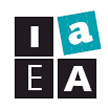 assist regular or retired members participating in professional development activities.are awarded up to, but not to exceed, $500.00.are intended to offset cost of registration or workshop/seminar fees & other related expenses related to the workshop; not to be used to obtain college or university credit or to attend IAEA/NAEA conferences. Not for general travel expenses.are available for activities that occur during the current and next membership year, (October 1st – September 30th.) applications must be submitted by a postmarked date of May 16, 2017. (Postmarks after May 16th will be invalid.)recipients will be notified by August 15, 2017Grant Application Requirements:a published description of the activity photocopy of completed registration form for the activity (this may be submitted at a later date if registration is not yet available)     an itemized list of related expenses pertaining to the activityInclude a summary of how the activity will contribute to your professional growth (limit to one page)Requirements for recipients of Grants:submit a written article with visuals to the IAEA Newsletter and / orpresent a workshop at the IAEA Conference (or at another official IAEA event such as a Council workshop, etc.)(Note:  reimbursement will be given based on confirmation of attendance in the activity and submitted receipts).Please only use standardized US mail.  Packages requiring signatures, such as certified mail or UPS, cannot be accepted.  Remember that May 16, 2017 is the postmark deadline for mailing materials.  2017 IAEA Professional Development Grant ApplicationName _______________________________________________    regular member _____    retired member  _____ (you must be an IAEA member to be considered for a grant.  You may join IAEA online:  http://ilaea.org/membership)Have you received an IAEA grant previously? ___yes ___no  If yes, when and for how much $_____________________________  Grant Year(s)_______________________I agree to write an article for the IAEA Mosaic newsletter and/or present on a topic at at an IAEA conference or workshop if I am awarded an IAEA grant.  ___ YesHome Address  ____________________________________________________________________________________City __________________________________________  state _____  zip code _________________Mobile Phone  (_________) _________________________________Home Phone  (_________) ________________________________Summer Email __________________________________________________________________________School Name____________________________________________________________________City ___________________________________________   Mail to:      Karen Popovich
                   IAEA Vice President
                   2734 Imperial Valley Trail                   Aurora, IL  60503